Kişisel Bilgiler:Göreviniz  :Yaşınız      :				Üniversitemizdeki Hizmet Yılınız : Anket SorularıMEMNUNİYET DÜZEYİMEMNUNİYET DÜZEYİMEMNUNİYET DÜZEYİMEMNUNİYET DÜZEYİMEMNUNİYET DÜZEYİMEMNUNİYET DÜZEYİAnket SorularıÇok MemnunumMemnunumKararsızımMemnun DeğilimHiç Memnun DeğilimFikrim YokÇalıştığım ortamın fiziksel (ısı, ışık, bina tasarımı...) şartlarındanÜniversitede haftalık çalışma saatleri ile yıllık ücretli izin konularının yasalara uygun ve tanımlı olmasındanİş ve görev tanımlarımın açık olmasındanİdari personelin unvanları ile kadrolarının uyumlu olmasındanBirimimizdeki idari kadro sayısı yeterli olmasındanİdari personele kendini geliştirme/hizmet içi eğitim olanaklarının sunulmasındanTerfilerde mesleki yeterliliğe önem verilmesindenBağlı olduğum ilk yöneticimin kendi görev ve sorumluluklarını tam olarak yerine getirmesindenBağlı olduğum ilk yöneticimin adil ve dürüst olmasındanÇalışanlar arasında aidiyet duygusunun egemen olmasındanBirimdeki personelin memnuniyetini arttırmak için başarıyı ve performansı ödüllendirici mekanizmalar olmasındanŞu anda bulunduğum pozisyonda kendimi geliştirebilmemdenBirimde işin yapılışına ilişkin düşüncelerimi rahat ve serbest bir şekilde ifade edebilmemdenİşimi severek yapmış olmaktanİdari personel odalarının yeterli olmasıBirimimizdeki idari personel sayısının yeterli olmasındanSamsun Üniversitesi’nin bir mensubu olmaktanGENEL MEMNUNİYETGENEL MEMNUNİYETGENEL MEMNUNİYETGENEL MEMNUNİYETGENEL MEMNUNİYETGENEL MEMNUNİYET1. Üniversitemiz ile ilgili genel memnuniyet düzeyiniz nedir?Çok yüksekYüksekKararsızımDüşükÇok Düşük1. Üniversitemiz ile ilgili genel memnuniyet düzeyiniz nedir?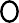 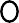 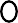 2. Üniversitemizin beklentilerinizi karşılama düzeyi nedir?Çok yüksekYüksekKararsızımDüşükÇok Düşük2. Üniversitemizin beklentilerinizi karşılama düzeyi nedir?3. Çalışma hayatınızı devam ettirmek için üniversitemizi tekrar tercih eder miydiniz?Kesinlikle tercih ederimTercih ederimKararsızımTercih etmemKesinlikle tercih etmem3. Çalışma hayatınızı devam ettirmek için üniversitemizi tekrar tercih eder miydiniz?4. Kendinizi üniversitenin bir parçası olarak görüyor musunuz?Kesinlikle görüyorumGörüyorumKararsızımGörmüyorumKesinlikle görmüyorum4. Kendinizi üniversitenin bir parçası olarak görüyor musunuz?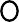 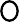 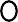 5. Üniversitemizi başka personele tavsiye eder misiniz?Kesinlikle tavsiye ederimTavsiye ederimKararsızımTavsiye etmemKesinlikle tavsiye etmem5. Üniversitemizi başka personele tavsiye eder misiniz?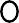 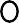 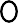 